INDICAÇÃO Nº 560/2014Sugere ao Poder Executivo Municipal limpeza nas guias e calçadas  em toda a extensão da Rua Dom João VI, bairro Siqueira Campos,  neste município.Excelentíssimo Senhor Prefeito Municipal, Nos termos do Art. 108 do Regimento Interno desta Casa de Leis, dirijo-me a Vossa Excelência para sugerir que, por intermédio do Setor competente, seja realizada limpeza nas guias e calçadas  em toda a extensão da Rua Dom João VI, bairro Siqueira Campos,  neste município.Justificativa:Os moradores reclamam da falta de limpeza e manutenção no local acima citado. Existem calçadas que estão encobertas pelo mato, obrigando o pedestre a transitar pela rua.Plenário “Dr. Tancredo Neves”, em 07 de fevereiro de 2.014.Celso ÁvilaVereador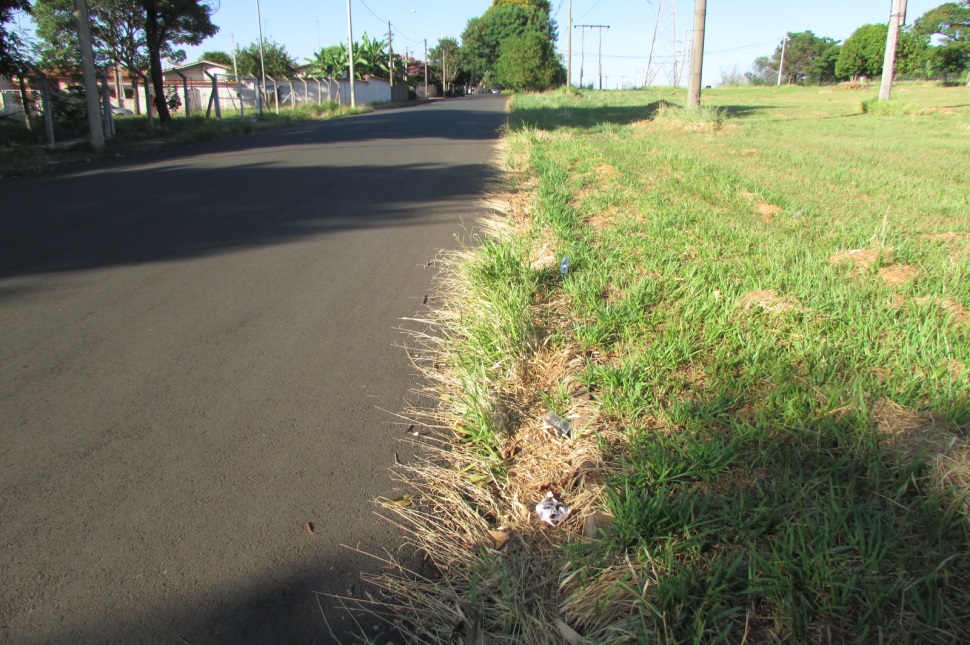 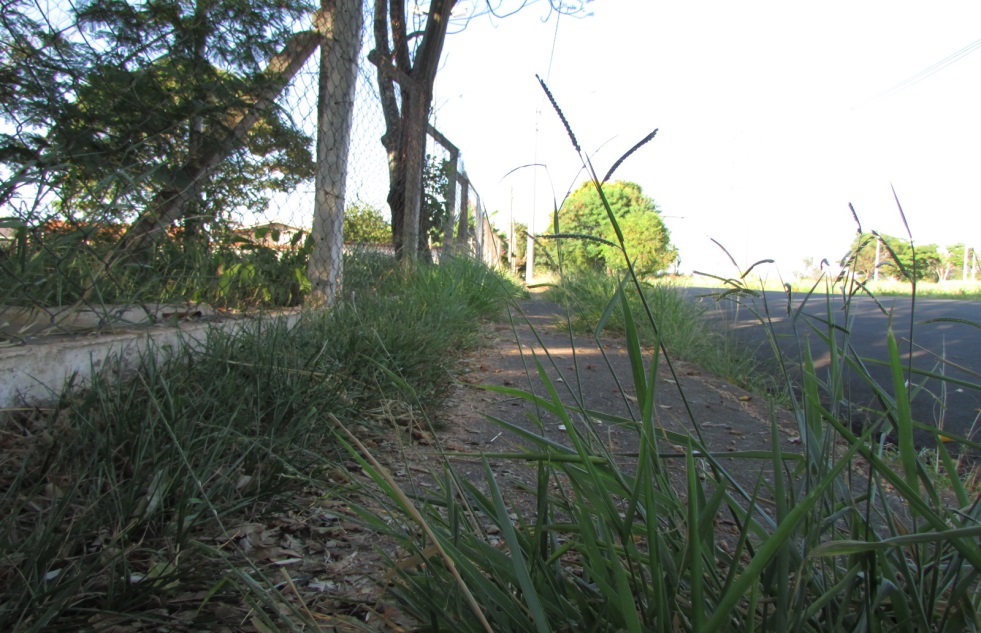 